В течении недели в ОШ №1 педагогами-психологами Беляевой А.В., Смирновой О.Л. проведены ряд семинаров-тренингов, специально разработанных для учащихся 5-8 классов, на тему половой неприкосновенности. Эти тренинги включали в себя множество интерактивных и практических упражнений, призванных развить у детей навыки осознанного и сознательного сопротивления любым формам насилия или преследования.Целью тренингов было ознакомить учащихся с концепцией половой неприкосновенности, разъяснить им права каждого человека.В ходе проведения семинаров-тренингов ребята активно взаимодействовали между собой, что способствовало лучшему восприятию, обучению и укреплению навыков половой самозащиты. Рассмотрели правила безопасности дома и на улице, проговорили действия, необходимые в экстренных ситуация.Важность половой неприкосновенности в современном обществе вызывает все большую постоянную потребность в проведении семинаров и тренингов, направленных на пропаганду и активное освещение данной проблемы. Обучение учащихся навыкам сохранения личного пространства и предотвращения нарушений половых границ становится неотъемлемой частью формирования здоровых, безопасных и уважительных отношений.Эмоциональное и физическое здоровье каждого человека, является самым важным аспектом в жизни! 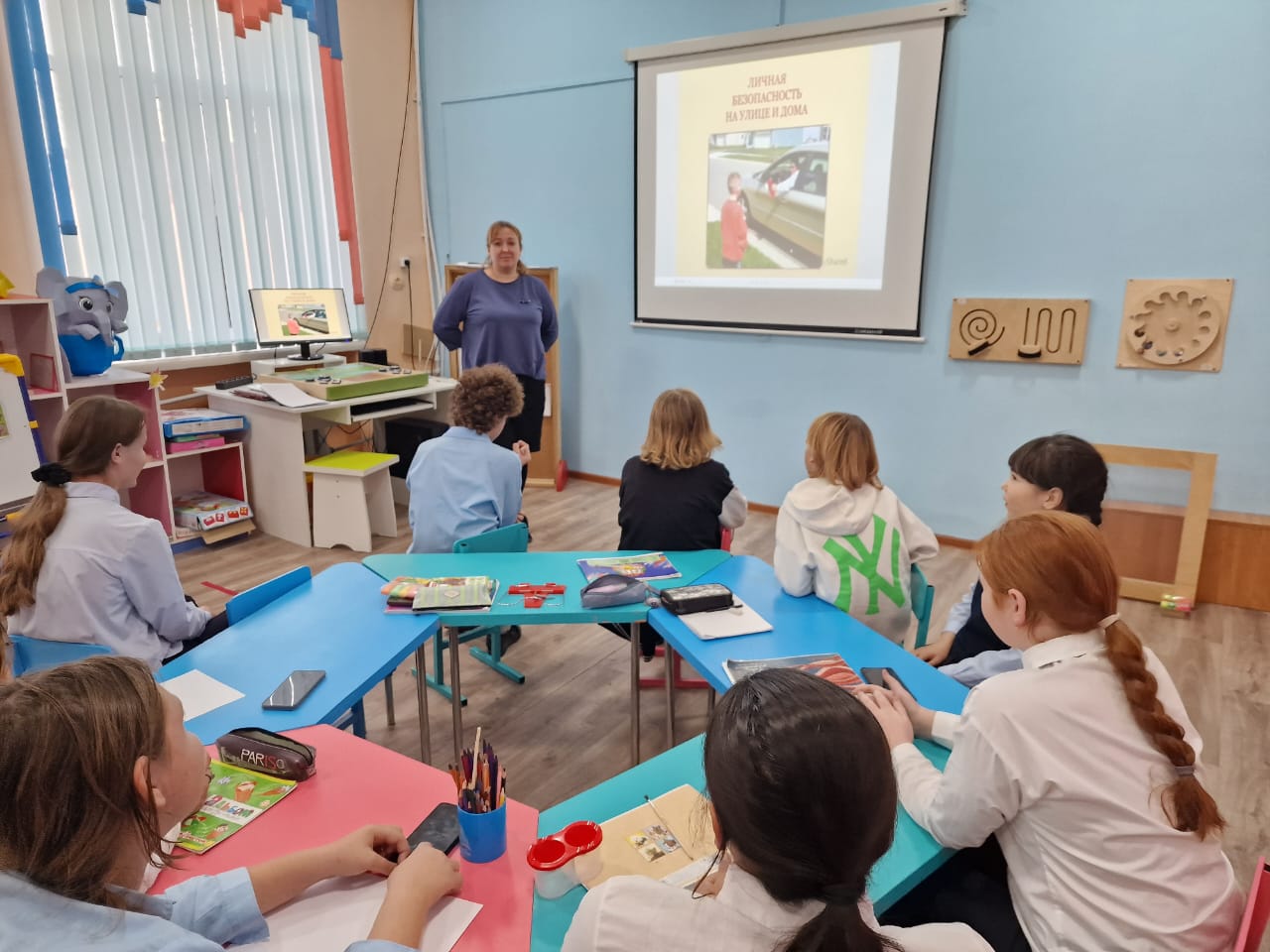 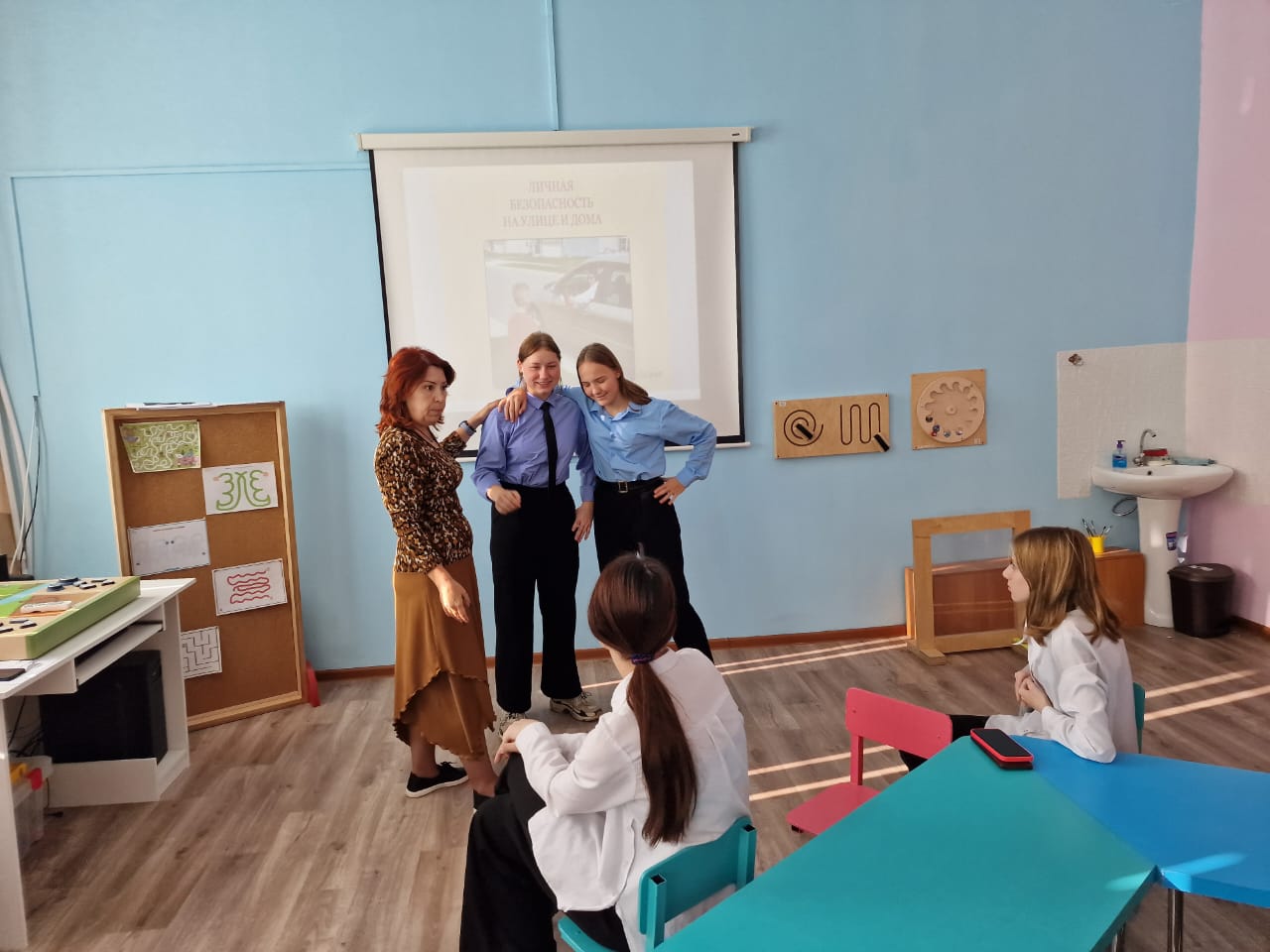 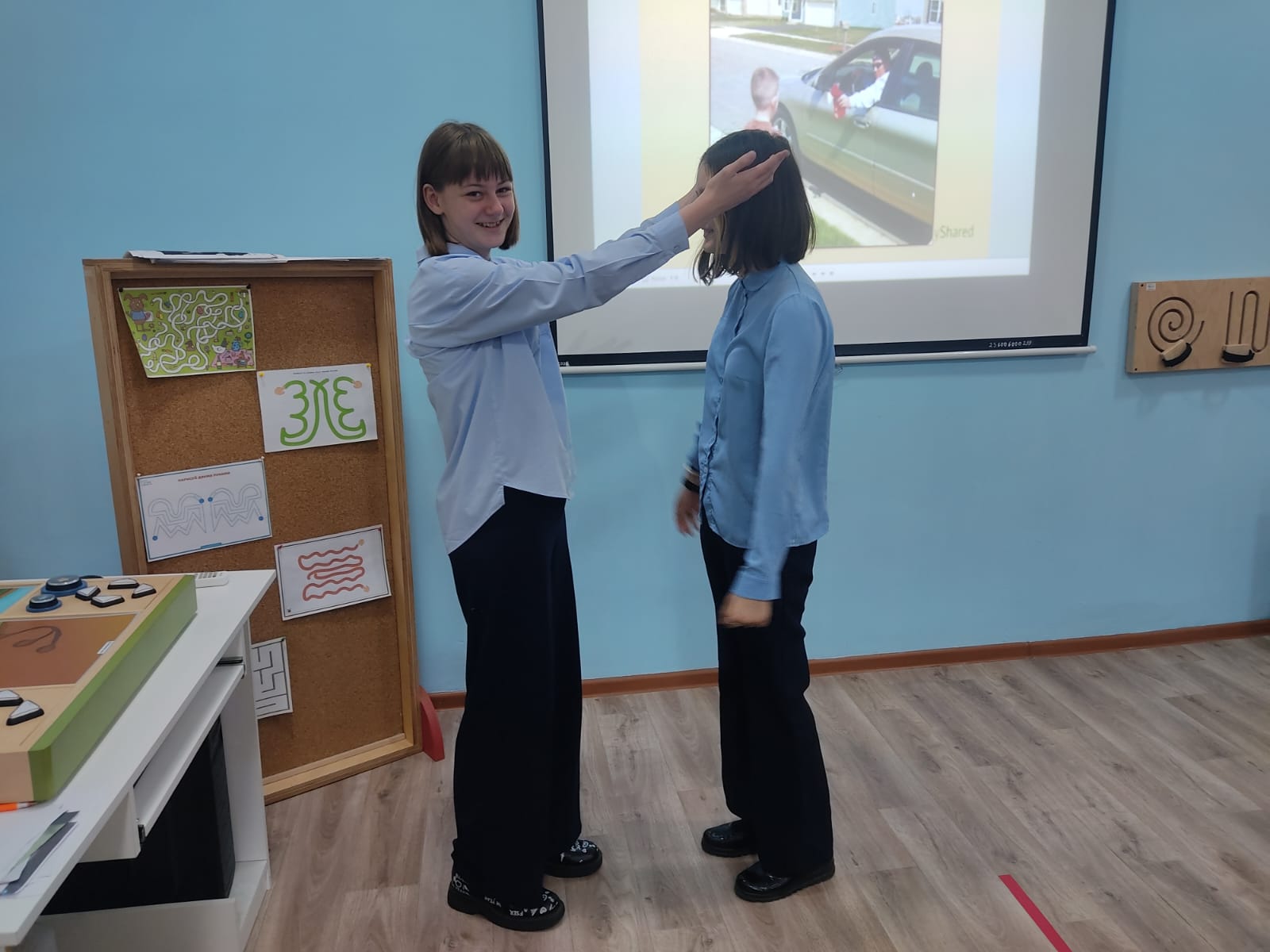 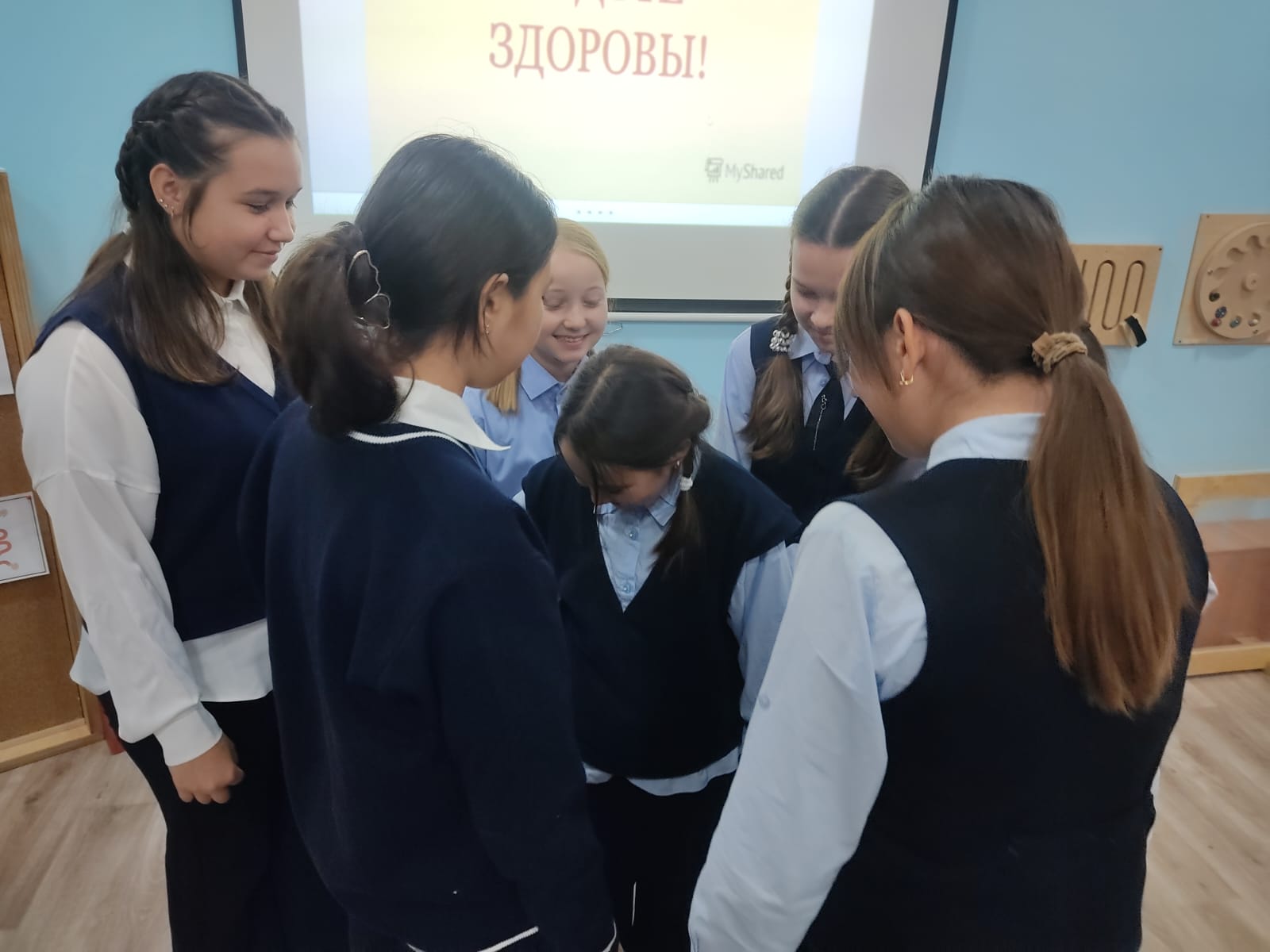 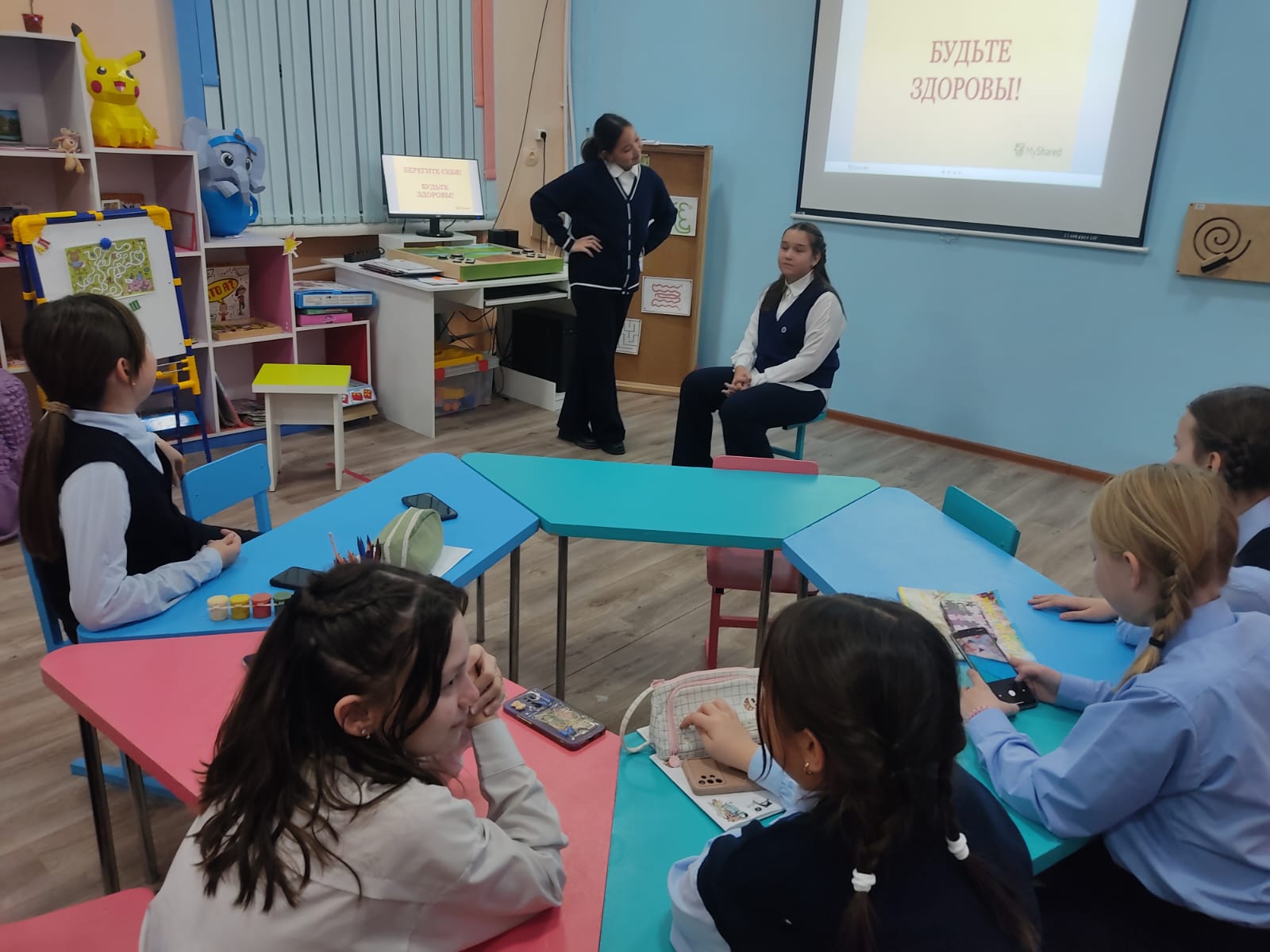 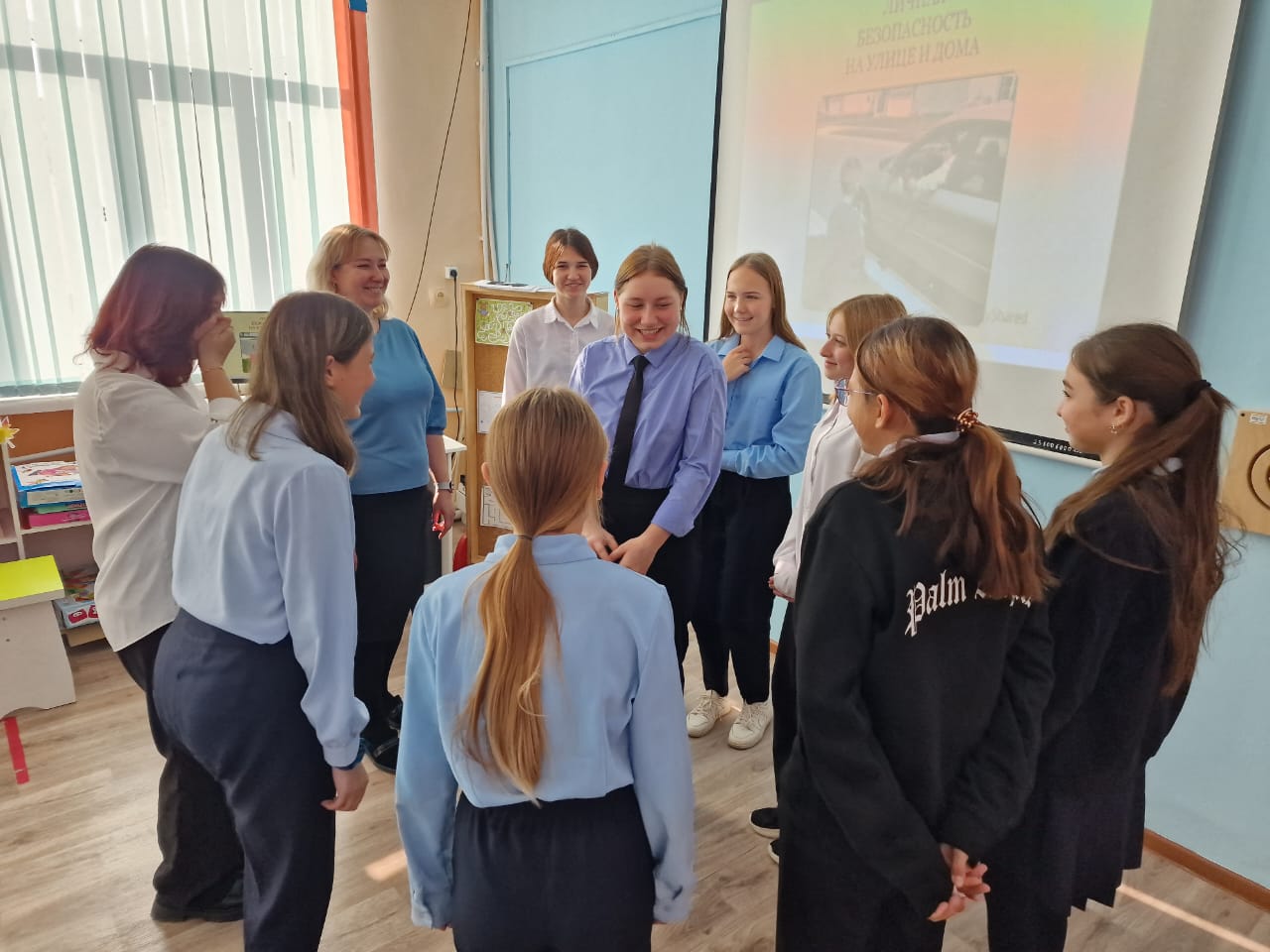 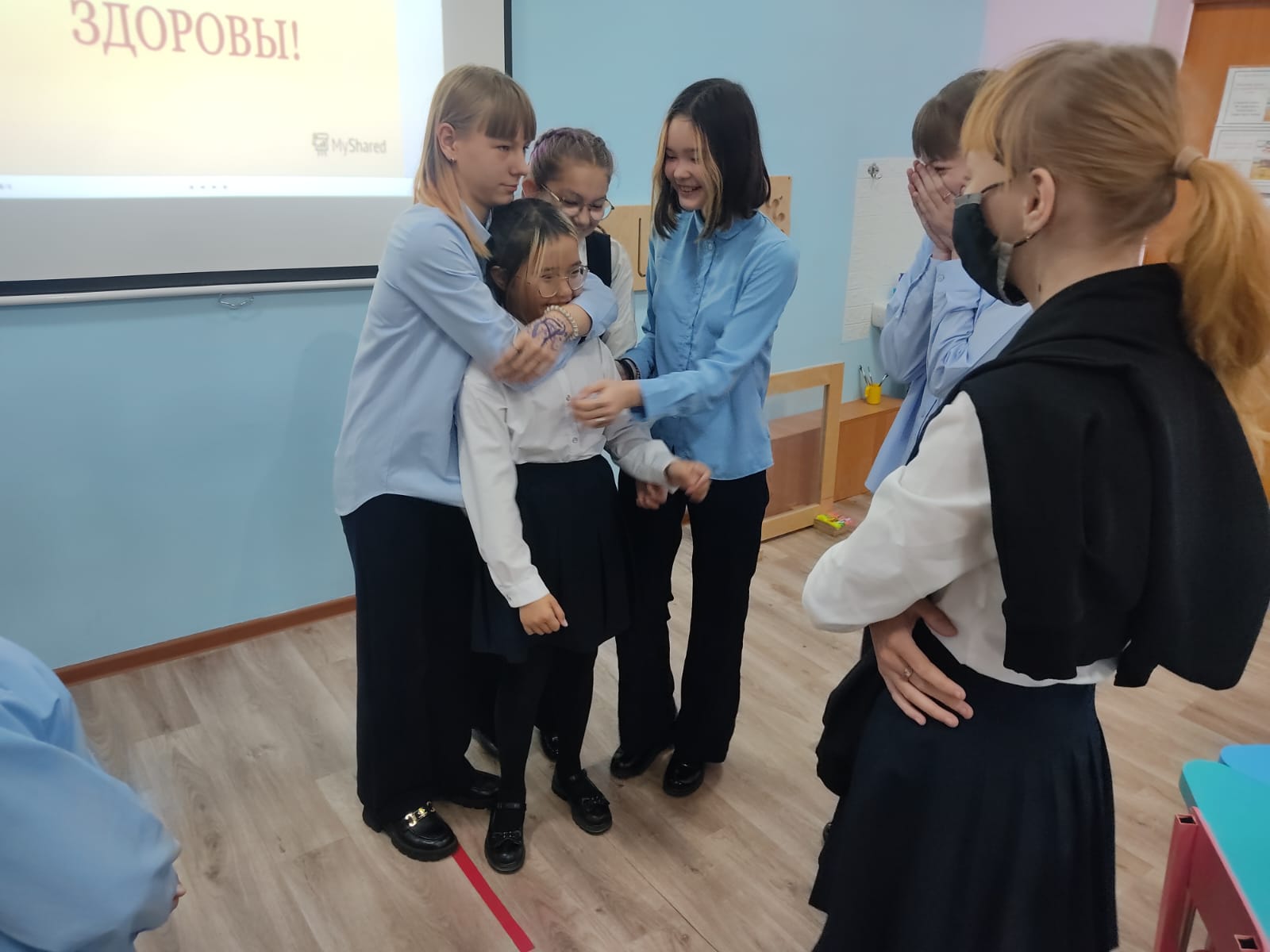 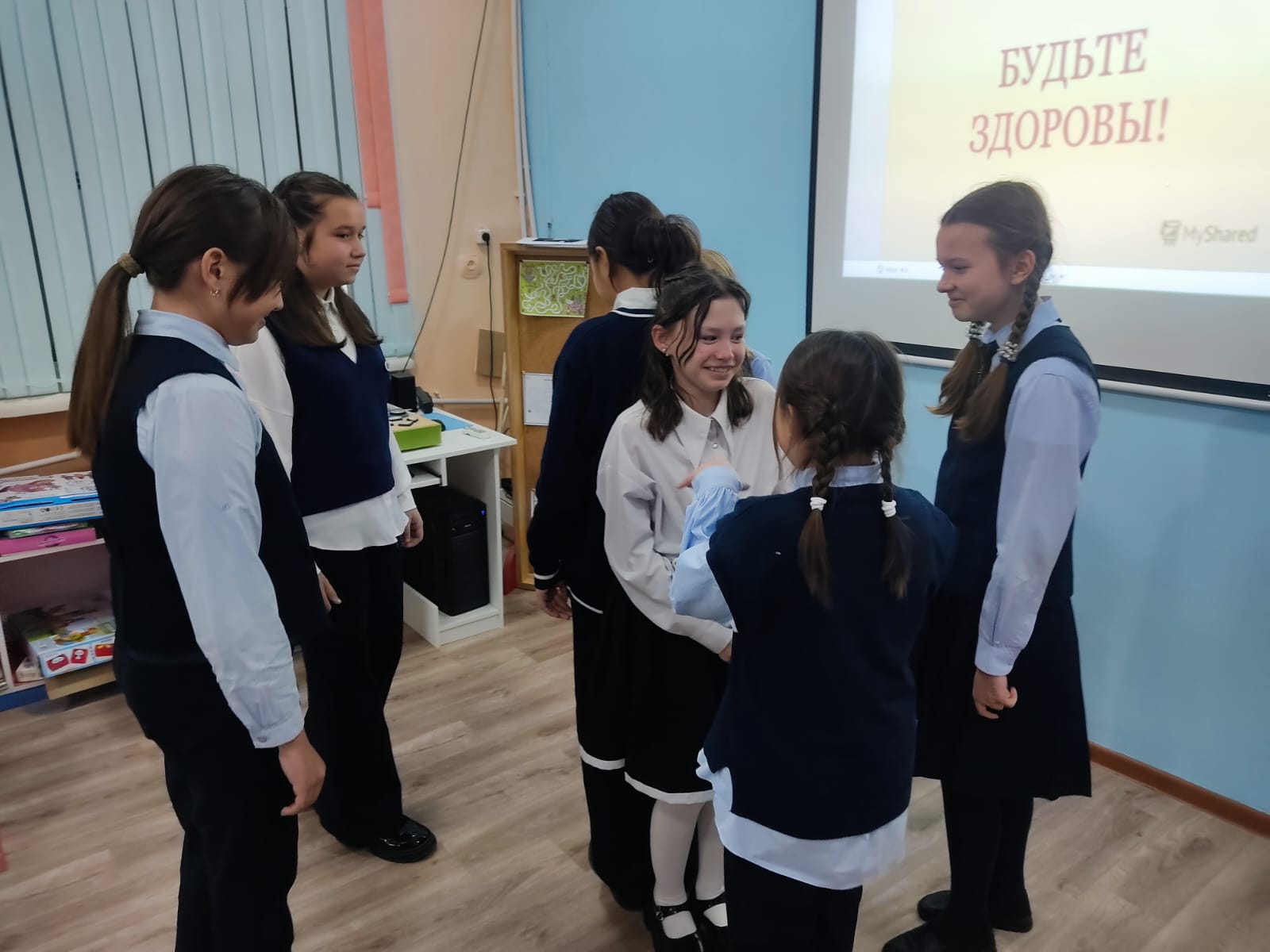 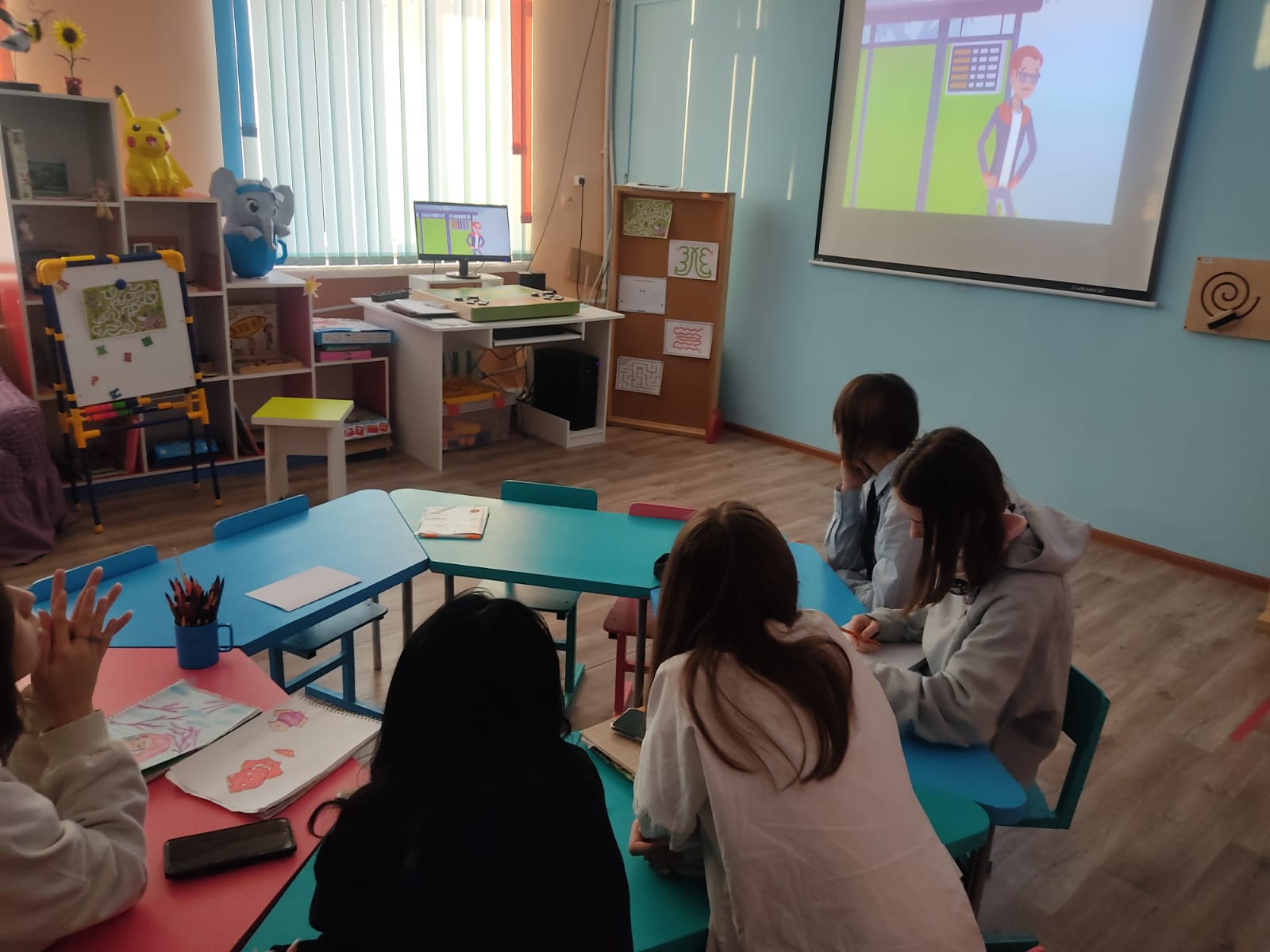 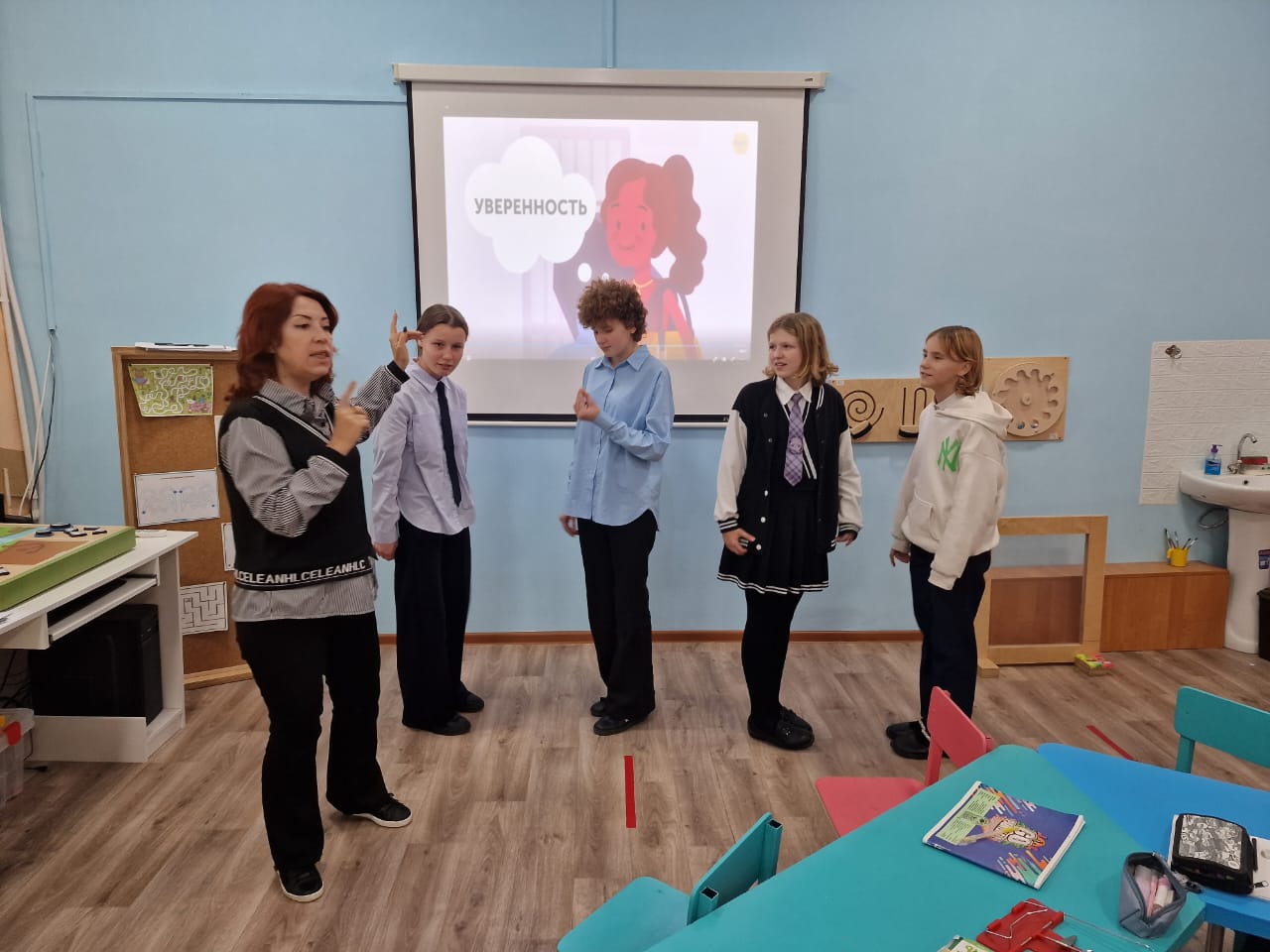 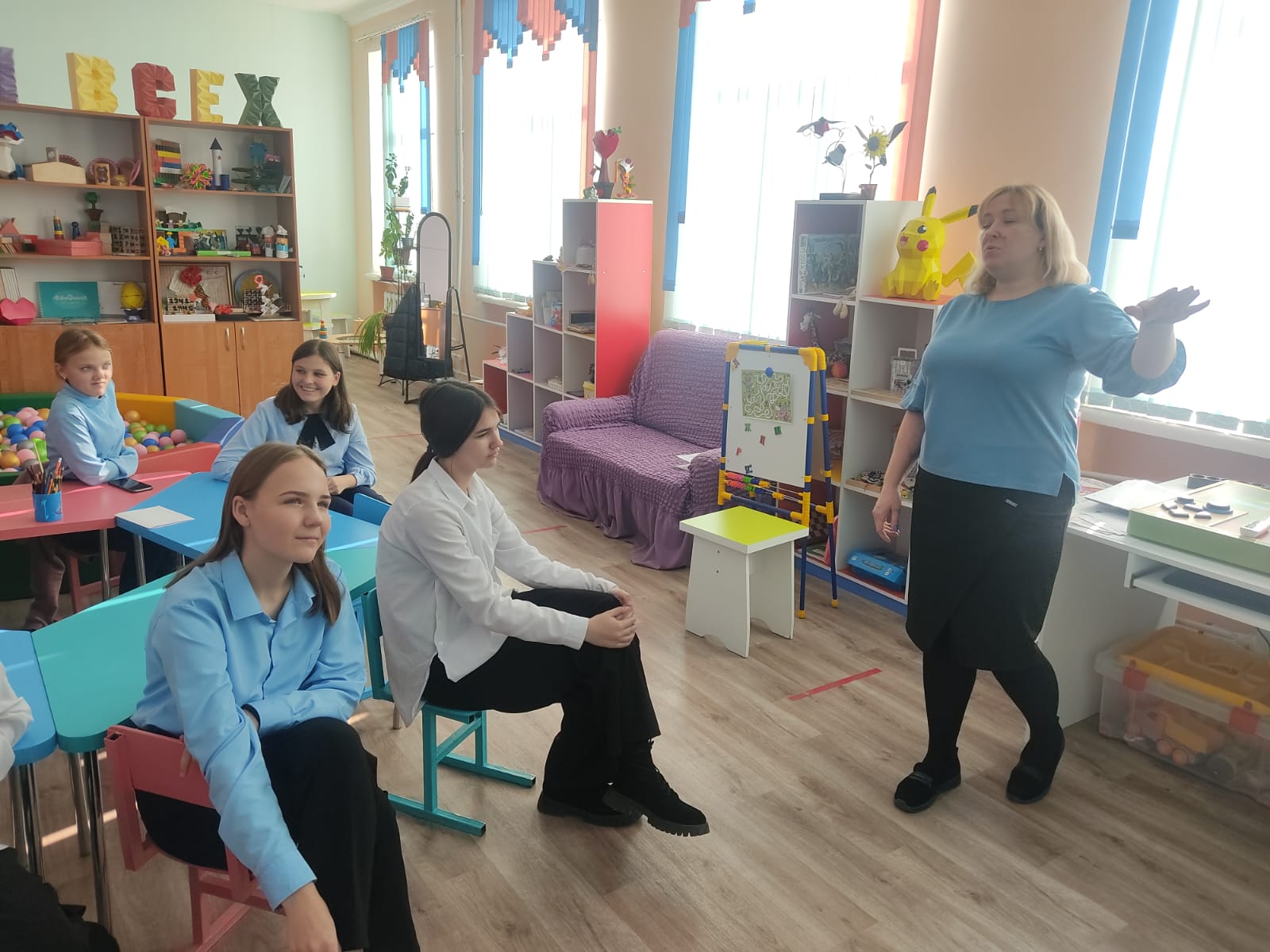 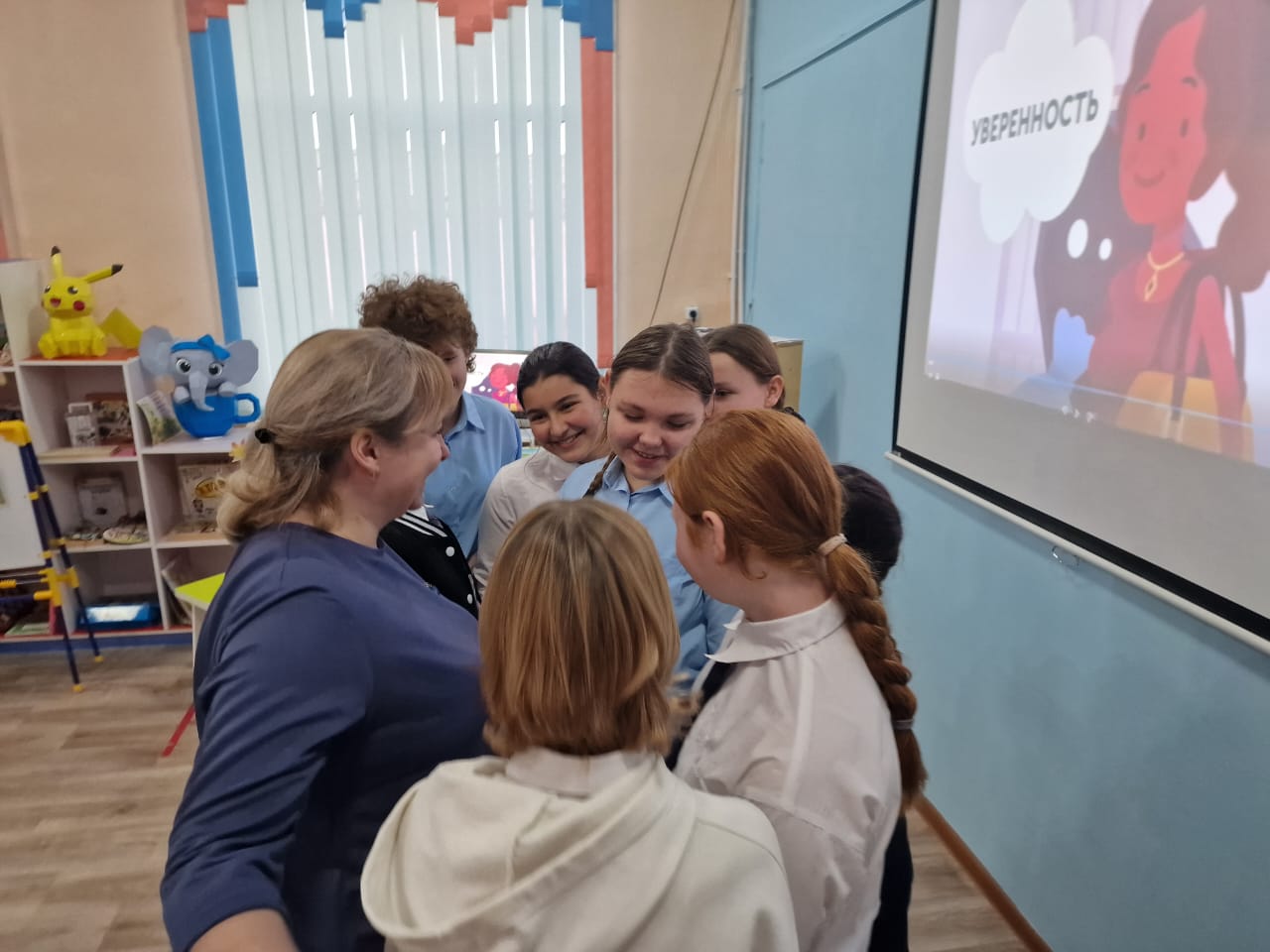 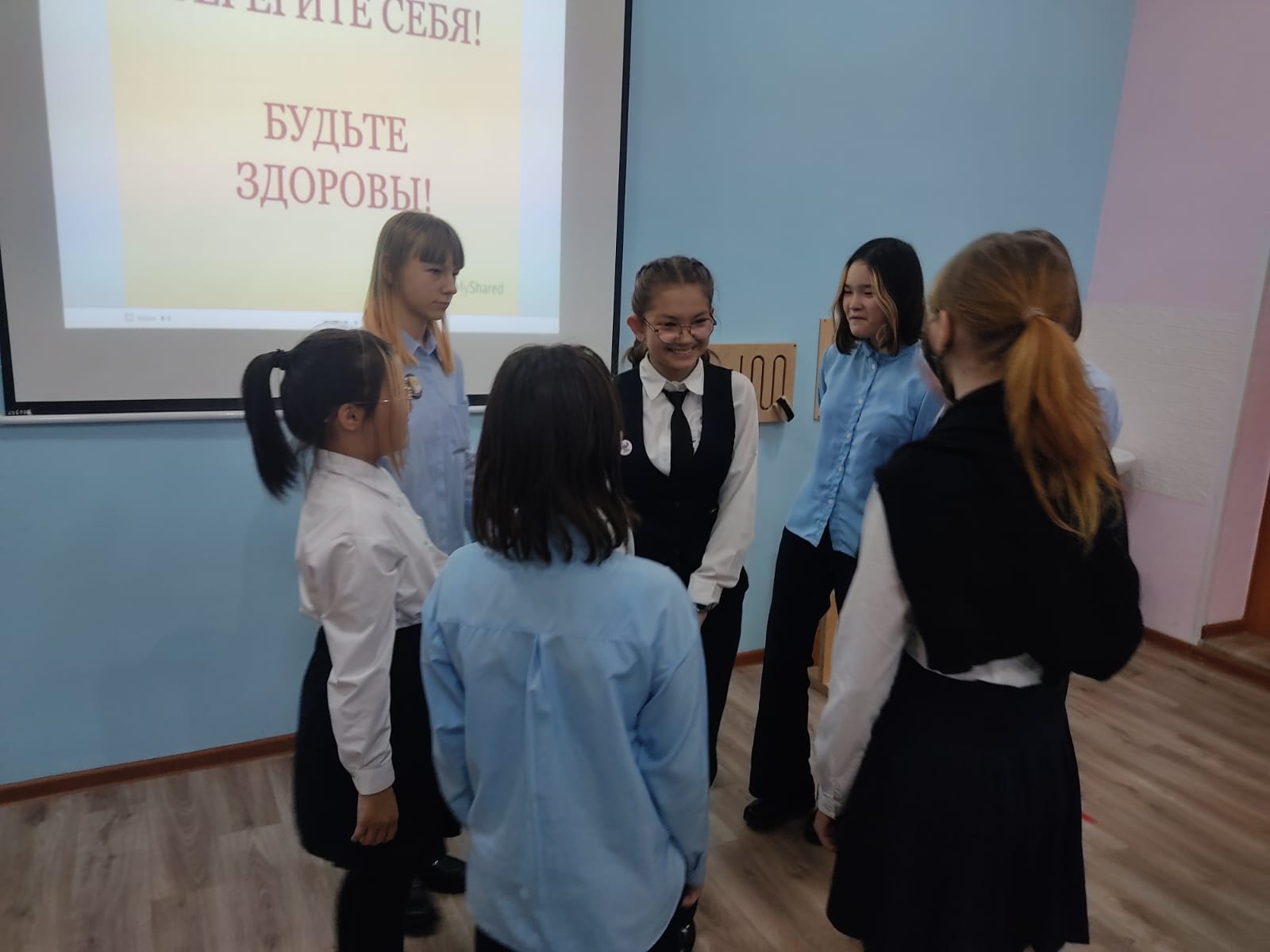 